PROGRAMA DE BOLSAS DE ESTUDO 2019Eu,______________________________________________, brasileiro(a), portador(a) dos documentos de identificação RG. nº _________________ e CPF. nº ___________________na condição de aluno(a) regularmente matriculado (a) nesta Instituição de Ensino Superior na _______série sob o código/número ________, residente e domiciliado (a) na__________________________________________________, nº _____, Bairro _________________________, na cidade de ___________________________, Estado de __________________, vem perante a COMISSÃO DE BOLSAS DE ESTUDO expor e requerer a CONCESSÃO DE BOLSA DE ESTUDO para o ano letivo de 2019, em conformidade com o Edital em vigor e segundo a Resolução vigente.DECLARO, nos termos da Resolução da Congregação nº 01/2018, de 07 de dezembro de 2018, sob as da lei, que preencho os requisitos do Edital, aceitando-o em todos os seus termos e que:-	São verídicas e exatas todas as declarações por mim prestadas.Não sou beneficiário(a) de nenhum outro tipo de bolsa de estudo e/ou de qualquer outra forma de financiamento com a mesma finalidade;Não fui retido(a) na série para a qual estou requerendo o benefício, nem tampouco tive presença inferior à 80% das aulas;Não fui reprovado em mais de uma disciplina e, em sendo, esta reprovação não se deu na mesma disciplina;Estou ciente de que poderei receber visitas domiciliares e/ou participar de entrevista para comprovar a veracidade das informações e dos documentos por mim apresentados.FORMULÁRIO SÓCIO-ECONÔMICORenda Bruta Mensal per capita do grupo familiar do(a) candidato(a):Deverão ser apresentados e informados todos os rendimentos mensais do grupo familiar do candidato, assim como os nomes e grau de parentesco dos pertencentes a este grupo familiar. Do resultado da divisão entre todos os rendimentos e o número de membros do grupo familiar (Quadro III), será atribuída a seguinte pontuação:1.1   (  ) Renda per capita inferior a R$ 361,74: dezenove pontos;1.2   (  ) Renda per capita entre R$ 361,75 e R$ 482,32: dezoito pontos;1.3   (  ) Renda per capita entre R$ 482,33 e R$ 602,90: dezessete pontos1.4   (  ) Renda per capita entre R$ 602,91 e R$ 723,48: dezesseis pontos;1.5   (  ) Renda per capita entre R$ 723,49 e R$ 844,06: quinze pontos;1.6   (  ) Renda per capita entre R$ 844,07 e R$ 964,64: quatorze pontos;1.7   (  ) Renda per capita entre R$ 964,65 e R$ 1.085,22: treze pontos;1.8   (  ) Renda per capita entre R$ 1.085,23 e R$ 1.205,80: doze pontos;1.9   (  ) Renda per capita entre R$  1.205,81 e R$ 1.326,38: onze pontos;1.10  (  ) Renda per capita entre R$ 1.326,39 e R$ 1.446,96: dez pontos;1.11  (  ) Renda per capita entre R$ 1.446,97 e R$ 1.567,54: nove pontos;1.12  (  ) Renda per capita entre R$ 1.567,55 e R$ 1.688,12: oito pontos;1.13  (  ) Renda per capita entre R$ 1.688,13 e R$ 1.808,70: sete pontos;1.14  (  ) Renda per capita entre R$ 1.808,71 e R$ 1.929,28: seis pontos;1.15  (  ) Renda per capita entre R$ 1.929,29 e R$ 2.049,86: cinco pontos;1.16  (  ) Renda per capita entre R$ 2.049,87 e R$ 2.170,44: quatro pontos;1.17  (  ) Renda per capita entre R$ 2.170,45 e R$ 2.291,02: três pontos;1.18  (  ) Renda per capita entre R$ 2.291,03 e R$ 2.411,60: dois pontos;1.19  (  ) Renda per capita entre R$ 2.411,61 até R$ 2.532,18: um ponto;Moradia do candidato/família:2.1  (  ) Candidato proveniente de outra cidade, mesmo que residindo na cidade de Franca no período de estudos: um ponto;2.2 ( ) grupo familiar residente em imóvel alugado ou financiado (apresentar comprovante de pagamento e cópia de contrato): meio ponto;3. Estado de saúde das pessoas do grupo familiar, incluindo o (a) candidato (a):3.1 (  ) doença crônica especificada na Portaria MPASIMS Nº 2998, de 23/08/01, ou incapacidade física permanente do candidato (especificar e comprovar com atestado médico): três pontos;...............................................................................................................................................................3.2 (  ) doença crônica especificada na Portaria MPASIMS Nº 2998, de 23/08/01, de pessoa do grupo familiar (especificar e comprovar com atestado médico): dois pontos;...............................................................................................................................................................4. Demais indicadores diversificados:(  ) ensino médio completo em escola da rede pública (apresentar histórico escolar): um ponto;4.2 (  )  Inexistência de veículo automotor em nome do(a) candidato(a) ou do grupo familiar: três décimos; 4.3 (  ) candidato(a) negro(a) ou índio(a) (apresentar auto-declaração, sob as penas da lei): um ponto;4.4 portador de necessidade especial (deficiência física, visual ou auditiva - não cumulativa à alínea “a” do item III) - (comprovar com atestado): um ponto para cada condição;Deficiência:  (   ) física;     (   ) visual;     (   ) auditiva.4.5 Existência de mais pessoas do grupo familiar cursando ensino médio ou superior não gratuito, desde que não beneficiárias de bolsa de estudo integral (apresentar declaração de matrícula e/ou comprovante de pagamento de mensalidade escolar): três décimos para cada pessoa;................................................................................................................................................................................................................................................................................................................................................................................................................................................................................................................................................................................................................................................................4.6 (  ) candidato(a) que presta serviços na Assistência Judiciária da FDF, se não remunerado (comprovar com declaração do departamento de Assistência Judiciária): um ponto;4.7  Relato de despesa e/ou situação emergencial do grupo familiar não completado nos itens acima. “Situações sujeitas à análise do assistente social e aprovação da Comissão de Bolsas de Estudo”: até dois pontos;................................................................................................................................................................................................................................................................................................................................................................................................................................................................................................................................................................................................................................................................................................................................................................................................................................................................................................................................................................................................................................................................................................................................................................................................................................................................................................................................................................................................................................................................................................................................................................................................................................................................................................................................................................................................................................................................................................................................................................................................................................................................................................................................................................................................................................................................................................................................................................................................................................................................................................................................................................................................................................................................Os candidatos deverão, obrigatoriamente, anexar os seguintes documentos:- comprovantes da renda bruta dos componentes do grupo familiar;- comprovante de pagamento e cópia de contrato de aluguel ou financiamento;- eventuais atestados médicos;- auto-declaração, se candidato(a) negro(a) ou índio(a);- declaração de matrícula e/ou comprovante de pagamento de mensalidade escolar de membros do grupo familiar;- histórico escolar de conclusão do ensino médio completo em escola pública;- declaração de prestação de serviços do Departamento de Assistência Judiciária da FDF;- cópia da última conta de energia elétrica da residência onde vivem os membros do grupo familiar constantes do formulário sócio-econômico.Sob as penas do art. 299 do Código Penal, ou de legislação mais específica, responsabilizo-me pela veracidade das informações de caráter sócio-econômico e pela autenticidade dos documentos apresentados e registrados neste formulário e comprometo-me a comunicar à Comissão de Bolsas de Estudo, caso as informações prestadas venham a sofrer alterações no decorrer do ano letivo, bem como estou ciente das consequências de ordem regimental e judicial pelo descumprimento das normas contidas na Resolução da Congregação nº 01/2018, de 07 de dezembro de 2018.          Franca (SP),......de............................de 2019.     ____________________________________		                                    Assinatura do(a) Candidato(a)E-mail requerente: (legível) __________________________________________Telefone para contato: _________________________________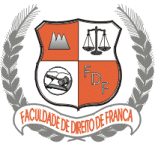 Faculdade de Direito de FrancaAv. Major Nicácio, 2377 –  Fone (16) 3372-4500 – Fax 3724-4195 – Cep 14401-135 – Franca-SPCNPJ 54.157.748/0001-21  –    Inscrição Estadual: Isentawww.direitofranca.br  - secretaria.fdf@direitofranca.brNome completo dos membros do grupo familiarGrau de parentescoRenda BrutacomprovadaRenda BrutaNão comprovada1 - Candidato postulante ao beneficioRequerenteR$R$2 - R$R$3 -R$R$4 -R$R$5 -R$R$6 -R$R$I - Soma rendimentos brutos mensais (comprovados e não comprovados)II - Número de membros do grupo familiarIII - Renda Bruta Mensal per capita  ( I ÷ II )R$_____________________Membros = ________R$___________________